TOWN OF       HARWICHWATERWAYS COMMITTEEHarwich Fire Station Conference Room                                                    Wednesday, November 16, 2016   AGENDAAttendance and Introductions:MINUTES: Review & ApprovalCONSENT AGENDA:OPEN FORUM: FINANCIAL REPORT YTD & Monthly NEW BUSINESS:Olson - Long Pond dock –  Sarah Cole - Coastal EngineerOyster Creek Dredging - A.M. WilsonWinter Boat Storage  Ref: (a) Harbor Management Plan, Section 7.0Includes Memo to BOS, Legal Advertisement, MAP and FeesOLD BUSINESS: Saquatucket Marina replacement updatesSaquatucket Landside updatesMONTHLY REPORTS: Board of Selectmen 	HarbormasterNatural Resource OfficerCORRESPONDANCE:	 NEXT MEETING:  December 21, 2016ADJOURNMENT:Authorized Posting Officer: Posted By: 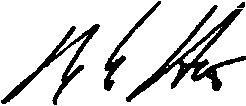 W. Matthew Hart WWC ChairmanSigned Date: November 03, 2016